Publicado en España el 01/04/2020 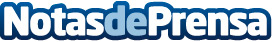 La cadena de distribución Fersay se convierte en el punto de apoyo a los servicios técnicosEsta compañía española, perteneciente al Grupo Etco, facturó 11,1M€ durante 2019 y sus exportaciones suponen el 7% de su volumen de negocioDatos de contacto:Pura de RojasALLEGRA COMUNICACION91 434 82 29Nota de prensa publicada en: https://www.notasdeprensa.es/la-cadena-de-distribucion-fersay-se-convierte Categorias: Franquicias Logística Consumo Otras Industrias http://www.notasdeprensa.es